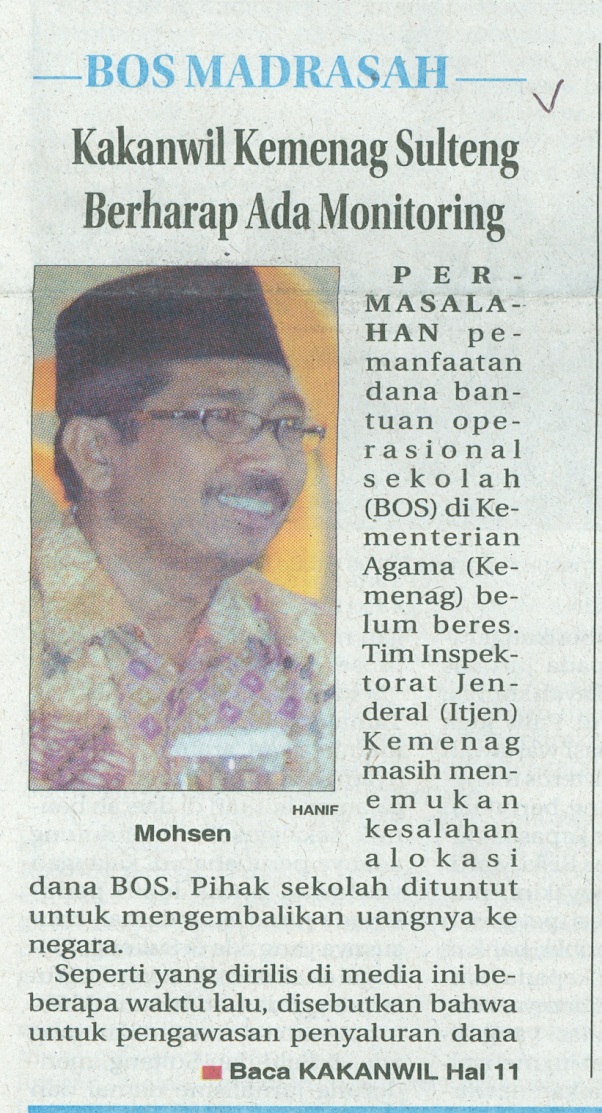 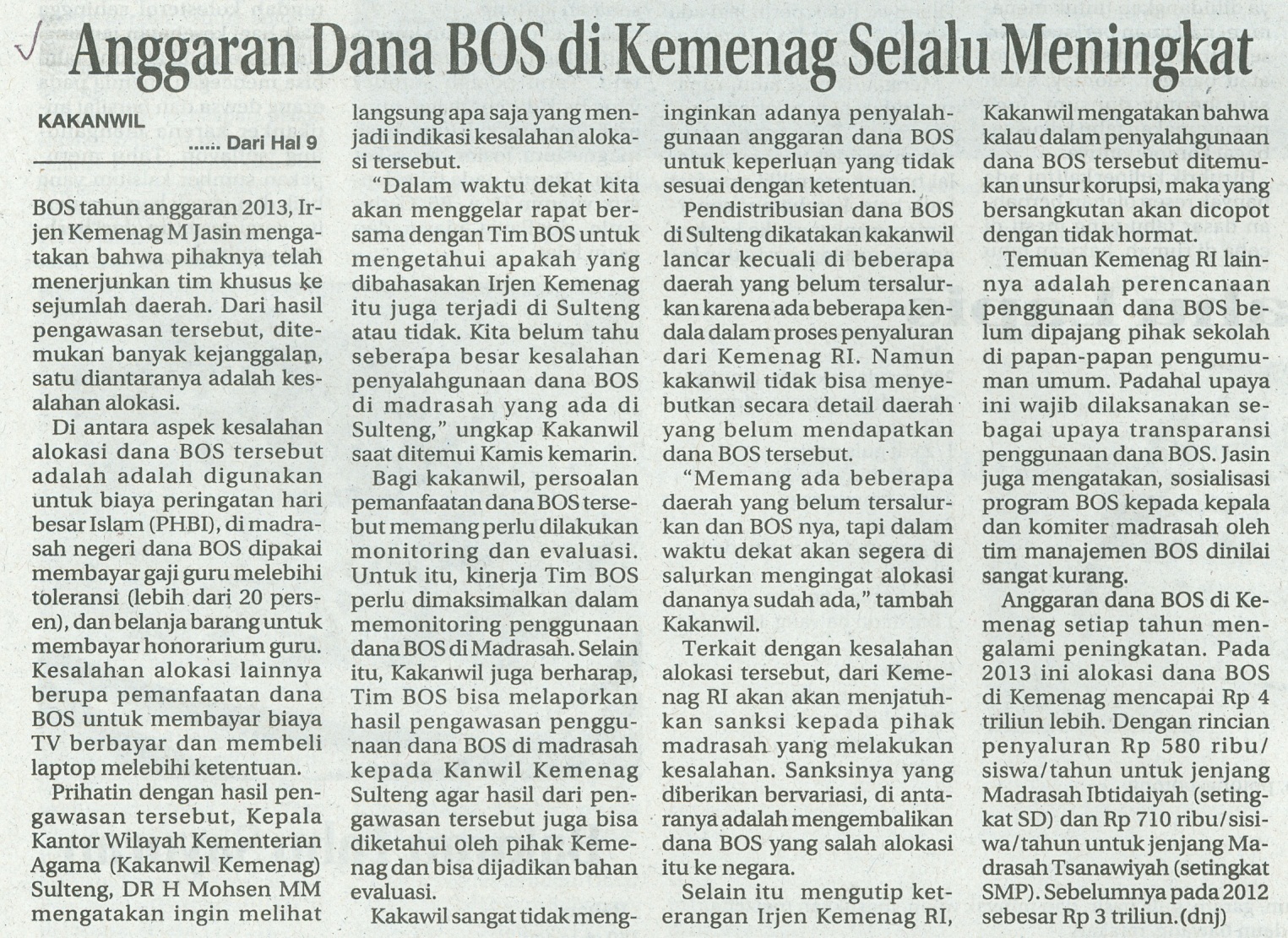 Harian    	:Radar SultengKasubaudSulteng IHari, tanggal:Jum’at, 22 November 2013KasubaudSulteng IKeterangan:Hal 9 Kolom 9-10, Hal 11 Kolom 12-15KasubaudSulteng IEntitas:Provinsi Sulawesi TengahKasubaudSulteng I